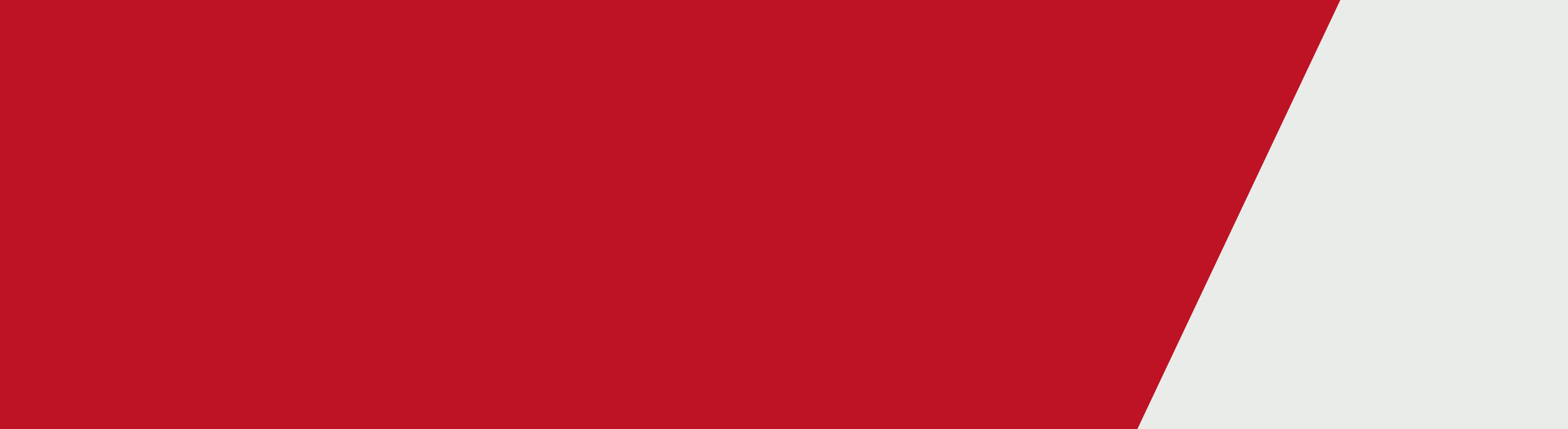 Project Programming and Design